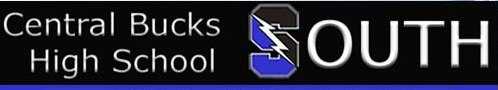 CB SOUTH SOFTBALL TEAM2012 PIAA AAAA PA STATE CHAMPS Will host our annual softball clinic for girls ages 7 – 12 on Sunday, March 15 at South from 9:00 – 11:00 AM.To register please complete attached registration form.This is a great opportunity to meet and learn from some the CB South players that will be playing on the CB South team this year.Cost of clinic is $ 25.00 and must accompany your registration form in order to guarantee a spot.The clinic will be held indoors in the 2 gyms at C B South. Please make check payable to: CB South Softball Mail to:    Dan Hayes – Softball Coach                      2468 Pine Cone Road                     Warrington, PA  18976  Any questions contact chaye6@verizon.net             CENTRAL BUCKS SOUTH CLINIC REGISTRATION FORM** Make check payable to CB South Softball  Players Name_________________________________________________________Age                     __________________________________________________________Parents email   ___________________________________________________________Emergency contact if parent is not available  ____________________________________________________________________________________________________________Player should wear sneaks and bring their glove and bat (if available)____________________________________________________Parent SignatureThank youCB South Softball